ПРОЕКТРЕШЕНИЕО внесении изменений в решение  Совета депутатов  муниципального образования «Можгинский район» от 25 ноября 2015 года  № 35.8 «Об утверждении количественного и персонального состава комиссии по делам несовершеннолетних и защите их прав муниципального образования «Можгинский район»         В связи с кадровыми изменениями, в соответствии с постановлением Правительства Удмуртской Республики от 11 февраля 2008 года № 21 «Об утверждении Положения о комиссиях по делам несовершеннолетних и защите их прав в Удмуртской Республике» (с изменениями на 31 марта 2014 года), руководствуясь пунктом 19 статьи 25 Устава муниципального образования «Можгинский район»,        СОВЕТ ДЕПУТАТОВ РЕШИЛ:        1.  Внести в пункт 2 решения Совета депутатов муниципального образования «Можгинский район»  от 25 ноября 2015 года  № 35.8 «Об утверждении количественного и персонального состава комиссии по делам несовершеннолетних и защите их прав муниципального образования «Можгинский район» следующие изменения:        1) вывести из состава комиссии по делам несовершеннолетних и защите их прав муниципального образования «Можгинский район» Аркадьеву Н.А., Афанасьева В.В., Полякову Е.Г.        2) ввести в состав комиссии по делам несовершеннолетних и защите их прав муниципального образования «Можгинский район» в качестве ее членов следующих:- Гарифуллину Эльмиру Салаватовну, начальника сектора культуры и молодежной политики Управленния культуры, спорта и  молодежи Администрации МО «Можгинский район»;- Перминова Николая Олеговича, начальника полиции МО МВД России «Можгинский»;- Сапожникову Надежду Федоровну, методиста МБУ Можгинского района «Централизованная клубная система»;- Смирнову Кристину Георгиевну, специалиста-эксперта отдела по делам семьи, демографии и охране прав детства Администрации МО «Можгинский район».     2. Опубликовать настоящее решение  в Собрании муниципальных правовых актов муниципального образования «Можгинский район» и в информационно-телекоммуникационной сети «Интернет» на официальном сайте  муниципального образования «Можгинский район».Председатель Совета депутатовмуниципального образования «Можгинский район»                                                                             Г. П. КорольковаГлава муниципального образования «Можгинский район»                                                                            А.Г. Васильев         г. Можга   10 апреля 2019 года           №___Проект вносит:Заместитель главы Администрации районапо социальным вопросам                                                                                                         М.Н. СарычеваСогласовано:Глава МО «Можгинский район»                                                                                         А.Г. ВасильевНачальник отдела по делам семьи, демографии и охране прав детства                                                                                     М.А. ИсымбаеваНачальник сектора правового обеспечения                                                                           Н.В. ЩеклеинаНачальник Управления культуры, спорта и молодежи                                                                                                                   А.М. Латыпова Начальник ММО МВД России «Можгинский»                                                                    Д.И. Балашов   Пояснительная запискак проекту решения совета депутатов муниципального образования «Можгинский район»  «О внесении изменений в решение  Совета депутатов  муниципального образования «Можгинский район» от 25 ноября 2015 года  № 35.8 «Об утверждении количественного и персонального состава комиссии по делам несовершеннолетних и защите их прав муниципального образования «Можгинский район»        В соответствии с пп.15,16 раздела IV Положения о комиссиях по делам несовершеннолетних и защите их прав в Удмуртской Республике, утвержденным постановлением Правительства Удмуртской Республики от 11 февраля 2008 года № 21 (с изменениями на 31 марта 2014 года) и в связи с кадровыми изменениями, предлагается внести изменение в проект решения Можгинского районного Совета депутатов  от 25 ноября 2015 года  № 35.8 «Об утверждении количественного и персонального состава комиссии по делам несовершеннолетних и защите их прав муниципального образования «Можгинский район».        Согласно п.12. раздела III вышесказанного Положения на официальном сайте муниципального образования «Можгинский район» 27.12.2018 г. размещено информационное сообщение о приеме предложений  в состав комиссии по делам несовершеннолетних и защите их прав МО «Можгинский район» (далее - комиссия).         В представительный орган муниципального образования «Можгинский район» для внесения в состав члена комиссии поступили предложения от - Смирновой Кристины Георгиевны, специалиста-эксперта отдела по делам семьи, демографии и охране прав детства Администрации МО «Можгинский район», Гарифуллиной Эльмиры Салаватовны, начальника сектора культуры и молодежной политики Управленния культуры, спорта и  молодежи Администрации МО «Можгинский район», Сапожниковой Надежды Федоровны, методиста МБУ Можгинского района «Централизованная клубная система», Перминова Николая Олеговича, начальника полиции МО МВД России «Можгинский».Заместитель главы Администрациирайона по социальным вопросам, Председатель КДН и ЗП                                                                          М.Н. Сарычева Совет депутатов муниципального образования «Можгинский район»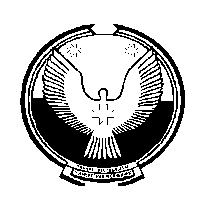  «Можга ёрос» муниципал кылдытэтысь   депутат  Кенеш